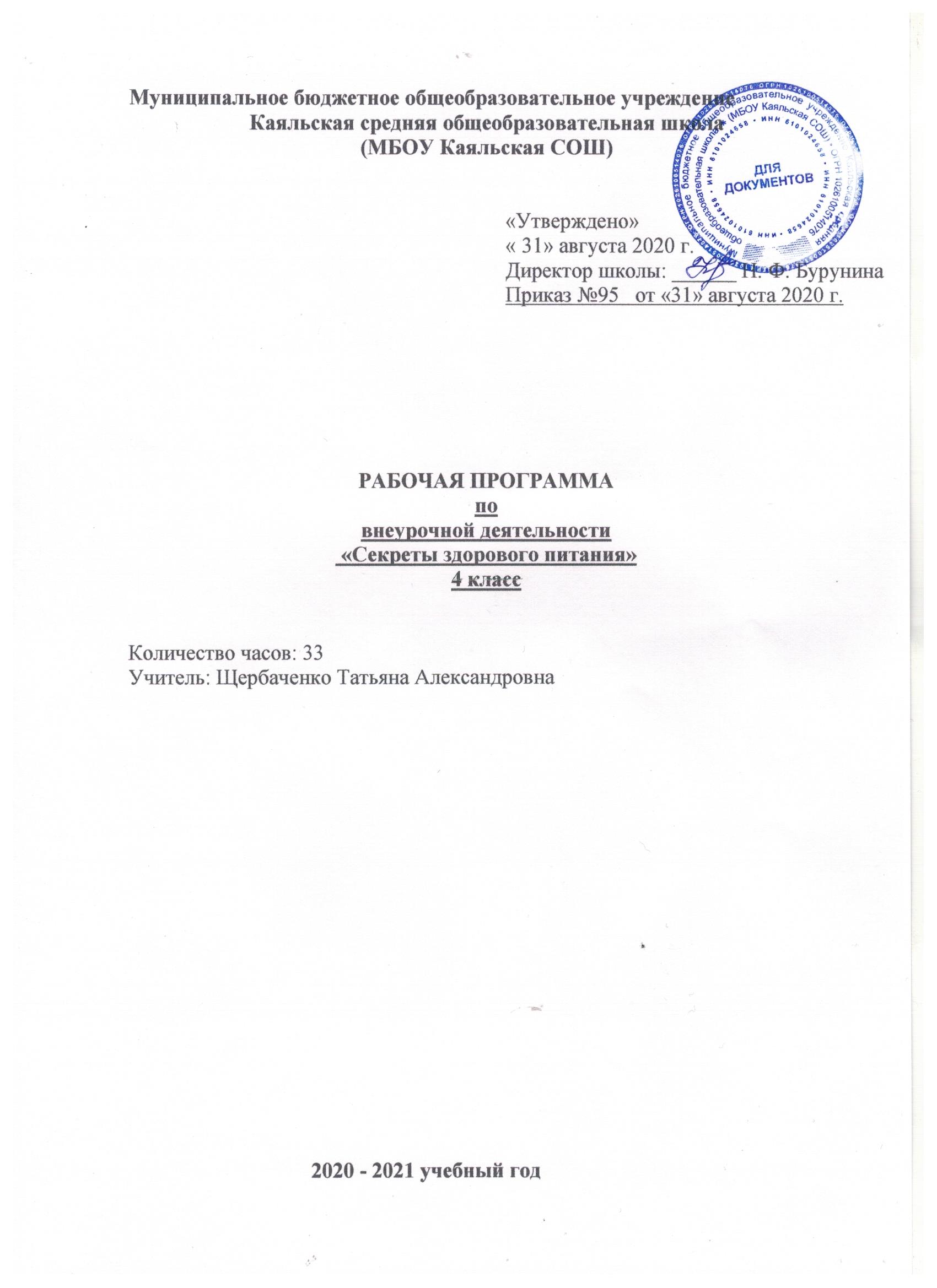 Пояснительная запискаРабочая программа разработана на основе:Федеральный закон от 29.12.2012 №273-ФЗ «Об образовании в Российской Федерации»Устав Муниципального бюджетного общеобразовательного учреждения Каяльской средней общеобразовательной школы.Образовательной программы начального общего образования Муниципального бюджетного общеобразовательного учреждения Каяльской средней общеобразовательной школы 2020-2021 уч.г.Положение о рабочей программе учителя МБОУ Каяльской СОШ.Учебный план МБОУ Каяльской СОШ на 2020-2021 учебный год.Календарный учебный график МБОУ Каяльской СОШ на 2020-2021 учебный год.Цель программы: формирование у детей основ культуры питания как одной из составляющих здорового питания.Реализация программы предполагает решение следующих образовательных и воспитательных задач:формирование и развитие представления детей о здоровье, как одной из важнейших человеческих ценностей, формирование готовности заботиться и укреплять собственное здоровье;формирование у школьников знаний о правилах рационального питания, их роли в сохранении и укрепления здоровья, а также готовности соблюдать эти правила;освоение детьми и подростками практических навыков рационального питания;формирование представления о социокультурных аспектах питания как составляющей общей культуры человека;информирование детей и подростков о народных традициях, связанных с питанием и здоровьем, расширение знаний об истории и традициях своего народа, формирование чувства уважения к культуре своего народа, культуре и традициям других народов;развитие творческих способностей и кругозора у детей и подростков, их интересов и познавательной деятельности;развитие коммуникативных навыков у подростков, умения эффективно взаимодействовать со сверстниками и взрослыми в процессе решения проблемы;просвещение родителей в вопросах организации рационального питания подростков. Программа построена на основе следующих принципов:доступности (учет возрастных и индивидуальных особенностей познавательной деятельности детей среднего школьного возраста);наглядности (иллюстративность, наличие дидактических материалов);научности (обоснованность, наличие методологической базы и теоретической основы);демократичности (взаимодействие педагога и ученика в социуме);актуализации знаний и умений.         Цель курса «Секреты здорового питания» - формирование у детей основных представлений и навыков рационального питания, связанных с соблюдением режима, правил гигиены, умением выбирать полезные продукты и блюда.         Преимущество курса заключается в том, что его материал носит практико-ориентированный характер, актуален для детей. Всё, что они узнают и чему учатся на занятиях, они могут применить дома и в гостях уже сегодня. Курс «Секреты здорового питания» предполагает активное участие и максимальное вовлечение детей в поисковую работу, в отработку знаний, навыков в определении продуктов правильного питания, понятий о витаминном составе продуктов, целесообразности трёхразового полноценного питания, расширение представлений о многообразии фруктов и овощей своего региона.Курс носит интерактивный характер, стимулирующий непосредственное участие школьников в процессе обучения, пробуждающий интерес и желание соблюдать правила питания и заботиться о собственном здоровье. Для организации процесса обучения используются различные типы игр (ролевые, ситуационные), создание проектов, проведение мини-тренингов, дискуссий. Большое значение уделяется самостоятельной творческой деятельности школьников (поиску новой информации, подготовке заданий и т.д.).     В ходе изучения курса используются разнообразные формы и методы, обеспечивающие непосредственное участие детей в работе по программе, стимулирующие их интерес к изучаемому материалу, дающие возможность проявить свои творческие способности.      Программа способствует развитию устойчивого интереса у детей к сохранению своего здоровья, рациональному питанию, они многое узнают о витаминах, находящихся в овощах и фруктах, о пользе каш и запеканок и т.д., способствующих улучшению пищеварения, повышению иммунитета к различным заболеваниям, в т.ч. и простудным. У детей формируется позитивное отношение к режиму питания и продуктам питания.    Содержание программы, а также используемые формы и методы её реализации носят игровой характер, развивают познавательный интерес к проблеме питания и формирования ЗОЖ, что наиболее соответствует возрастным особенностям детей, обеспечивает условия для активного включения их в процесс обучения и стимулирует активное присвоение предъявляемых ценностных нормативов и навыков. Поскольку игра является ведущей деятельностью для школьников, то и игровые методы являются основой организации обучения. Можно выделить несколько типов игр, комбинация которых обеспечит эффективность процесса обучения: сюжетно-ролевая игра, игра с правилами, образно-ролевая игра.Формы работы:Групповая работа. Работа в парах (сюжетно-ролевые игры, игры с правилами, образно-ролевые игры, дискуссии).Фронтальная работа – это работа со всеми учащимися. Учитель предлагает беседу, рассказ, историю, чтение статей, информационный материал. Такая форма работы требует устойчивого внимания и заинтересованность учащихся.Индивидуальная работа – большое значение имеет для обработки практических навыков и умений, ответы на вопросы анкеты, проблемные задания, выполнение санитарно-гигиенических требований.Методы:Репродуктивный (беседа, вопросы, тесты, анкетирование);Проблемный;Частично-поисковый (творческие задания: Режим для моей семьи. Любимые блюда мамы. Чем тебя накормит лес);Объяснительно-иллюстративный.Тематика курса охватывает различные аспекты рационального питанияРазнообразие питания:«Самые полезные продукты»,«Что надо есть, если хочешь стать сильнее»,«Где найти витамины весной»,«Овощи, ягоды и фрукты - самые витаминные продукты»,«Каждому овощу свое время»;Гигиена питания: Как правильно есть»;Режим питания: «Удивительные превращения пирожка»; Рацион питания: «Из чего варят каши и как сделать кашу вкусной»,-«Плох обед, если хлеба нет»,«Полдник. Время есть булочки»,«Пора ужинать»,«Если хочется пить»;Культура питания:«На вкус и цвет товарищей нет»,Формы контроляПроверка усвоения программы проводится в форме анкетирования, тестирования, выполнения творческих заданий.Подведение итогов реализации программы проводится в виде выставок работ учащихся, праздников, игр, викторин. В том числе:- оформление выставок работ учащихся в классе, школе;- оформление выставки фотографий «Здоровое питание».Ценностные ориентиры содержания программыРазвитие познавательных интересов. Развитие желания и умения учиться, оптимально организуя свою деятельность, как важнейшего условия дальнейшего самообразования и самовоспитания.Развитие самосознания учащихся как личности.Уважение к себе. Способность индивидуально воспринимать окружающий мир. Иметь и выражать свою точку зрения. Целеустремлённость. Настойчивость в достижении цели. Готовность к преодолению трудностей.Способность критично оценивать свои действия и поступки. КоммуникабельностьВсе это носит преимущественно интерактивный характер, обеспечивающий непосредственное участие учащихся в работе по программе, стимулирующий их интерес к изучаемому материалу, дающий возможность проявить свои творческие способности. Место курса  в учебном плане.В  соответствии с Образовательной программой школы на изучение предмета «Секреты здорового питания » в 4 классе отводится  33 часа в год при 1 часе в неделю.Планируемые результаты изучения курсаЛичностными результатами освоения содержания программы по формированию здорового питания являются следующие умения: о правилах и основах рационального питания, о необходимости соблюдения гигиены питания;о полезных продуктах питания;о структуре ежедневного рациона питания;об ассортименте наиболее типичных продуктов питания;об особенностях питания в летний и зимний периоды, причинах, вызывающих изменение в рационе питания; об основных группах питательных веществ – белках, жирах, углеводах, витаминах и минеральных солях, функциях этих веществ в организме;Метапредметными результатами изучения курса по формированию здорового питания являются следующие умения: Полученные знания позволят учащимся ориентироваться в ассортименте наиболее типичных продуктов питания, сознательно выбирать наиболее полезные;Учащиеся смогут оценивать свой рацион и режим питания с точки зрения соответствия требованиям здорового образа жизни и с учётом границ личностной активности корректировать несоответствия;Учащиеся получат знания и навыки, связанные с этикетом в области питания с, что в определённой степени повлияет на успешность их социальной адаптации, установление контактов с другими людьми.Характеризовать явления (действия и поступки), давать им объективную оценку на основе освоенных знаний и имеющегося опыта; Общаться и взаимодействовать со сверстниками на принципах взаимоуважения и взаимопомощи, дружбы и толерантности; Анализировать и объективно оценивать результаты собственного труда, находить возможности и способы их улучшения.Содержание учебного  курса.Программа состоит из трех модулей.1 модуль: «Разговор о правильном питании»  2 модуль: «Две недели в лагере здоровья» 3 модуль: «Формула правильного питания»  Тематика программы охватывает различные аспекты рационального питания:
1 модуль "Разговор о правильном питании"разнообразие питания:"Самые полезные продукты", "Что надо есть, если хочешь стать сильнее", "Где найти витамины весной", гигиена питания: "Как правильно есть";
режим питания: "Удивительные превращения пирожка";
рацион питания: "Из чего варят каши и как сделать кашу вкусной", "Плох обед, если хлеба нет", "Полдник. Время есть булочки", 2 модуль "Две недели в лагере здоровья"
разнообразие питания:"Из чего состоит наша пища", "Что нужно есть в разное время года", "Как правильно питаться, если занимаешься спортом"; гигиена питания и приготовление пищи:"Где и как готовят пищу", "Что можно приготовить, если выбор продуктов ограничен"; этикет: "Как правильно накрыть стол", "Как правильно вести себя за столом"; рацион питания: "Молоко и молочные продукты", "Блюда из зерна", "Какую пищу можно найти в лесу", "Что и как приготовить из рыбы", "Дары моря"; традиции и культура питания: "Кулинарное путешествие по России".

3 модуль "Формула правильного питания" 
рациональное питание как часть здорового образа жизни: "Здоровье - это здорово"; "Продукты разные нужны, продукты разные важны", режим питания: "Режим питания", 
адекватность питания: "Энергия пищи", 
гигиена питания и приготовление пищи:"Где и как мы едим", "Ты готовишь себе и друзьям"; потребительская культура: "Ты - покупатель";
традиции и культура питания: "Кухни разных народов", "Кулинарное путешествие",   Для каждого модуля подготовлен учебно-методический комплект, включающий яркие красочные тетради для учащихся, методические пособия для педагогов и плакаты.   Выполняя разнообразные практические задания, ребята не только получают информацию, но начинают претворять полученные знания на практике.В ходе реализации Программы используются разнообразные формы и методы, носящие преимущественно интерактивный характер, обеспечивающий непосредственное участие детей в работе по программе, стимулирующий их интерес к изучаемому материалу, дающий возможность проявить свои творческие способности. 4.Календарно-тематическое планирование№ТемаДатаДатаПланируемые результаты УУД№ТемапланфактПланируемые результаты УУД1Вводное занятие04.09Уметь заботиться и укреплять собственное здоровье;  Коммуникативные:Развивать потребность в общении со взрослыми и сверстниками.Умение слушать собеседника.Ориентацию на позицию других людей, отличную от собственной, уважение  иной точки зрения.Ориентация на партнера по общению.Учитывать разные мнения и умение обосновать собственное.Умение договариваться, находить общее решение.Уметь аргументировать свое предложение, убеждать и уступать.Способность строить понятные для партнера высказывания, учитывающие, что он знает и видит, а что нет.Уметь с помощью вопросов получать необходимые сведения от партнера по деятельности.Личностные:Формировать картины мира культуры как порождения трудовой предметно-преобразующей деятельности человека: ознакомление с миром профессий, их социальной значимостью и содержанием.Развитие доброжелательности, доверия и внимательности к людям, готовности к сотрудничеству и дружбе, оказанию помощи тем, кто в ней нуждается.Формирование установки на здоровый и безопасный образ жизни, уменя противостоять действиям и влияниям, представляющим угрозу для жизни и здоровья.Познавательные:Осознанное и произвольное построение речевого высказывания в устной форме.Анализ, синтез и выбор оснований и критериев для сравнения, классификации объектов.Подведение под понятий, выведение следствий.Формулирование проблемыПостановка и формулирование проблемы, самостоятельное создание алгоритмов деятельности при решении проблем творческого и поискового характераРегулятивные:ЦелеполаганиеПланированиеПрогнозированиеКонтрольКоррекцияоценка2Здоровье – это здорово! 11.09Уметь заботиться и укреплять собственное здоровье;  Коммуникативные:Развивать потребность в общении со взрослыми и сверстниками.Умение слушать собеседника.Ориентацию на позицию других людей, отличную от собственной, уважение  иной точки зрения.Ориентация на партнера по общению.Учитывать разные мнения и умение обосновать собственное.Умение договариваться, находить общее решение.Уметь аргументировать свое предложение, убеждать и уступать.Способность строить понятные для партнера высказывания, учитывающие, что он знает и видит, а что нет.Уметь с помощью вопросов получать необходимые сведения от партнера по деятельности.Личностные:Формировать картины мира культуры как порождения трудовой предметно-преобразующей деятельности человека: ознакомление с миром профессий, их социальной значимостью и содержанием.Развитие доброжелательности, доверия и внимательности к людям, готовности к сотрудничеству и дружбе, оказанию помощи тем, кто в ней нуждается.Формирование установки на здоровый и безопасный образ жизни, уменя противостоять действиям и влияниям, представляющим угрозу для жизни и здоровья.Познавательные:Осознанное и произвольное построение речевого высказывания в устной форме.Анализ, синтез и выбор оснований и критериев для сравнения, классификации объектов.Подведение под понятий, выведение следствий.Формулирование проблемыПостановка и формулирование проблемы, самостоятельное создание алгоритмов деятельности при решении проблем творческого и поискового характераРегулятивные:ЦелеполаганиеПланированиеПрогнозированиеКонтрольКоррекцияоценка3От каких факторов зависит наше здоровье?18.09Иметь представление о ЗОЖ. Уметь заботиться и укреплять собственное здоровьеКоммуникативные:Развивать потребность в общении со взрослыми и сверстниками.Умение слушать собеседника.Ориентацию на позицию других людей, отличную от собственной, уважение  иной точки зрения.Ориентация на партнера по общению.Учитывать разные мнения и умение обосновать собственное.Умение договариваться, находить общее решение.Уметь аргументировать свое предложение, убеждать и уступать.Способность строить понятные для партнера высказывания, учитывающие, что он знает и видит, а что нет.Уметь с помощью вопросов получать необходимые сведения от партнера по деятельности.Личностные:Формировать картины мира культуры как порождения трудовой предметно-преобразующей деятельности человека: ознакомление с миром профессий, их социальной значимостью и содержанием.Развитие доброжелательности, доверия и внимательности к людям, готовности к сотрудничеству и дружбе, оказанию помощи тем, кто в ней нуждается.Формирование установки на здоровый и безопасный образ жизни, уменя противостоять действиям и влияниям, представляющим угрозу для жизни и здоровья.Познавательные:Осознанное и произвольное построение речевого высказывания в устной форме.Анализ, синтез и выбор оснований и критериев для сравнения, классификации объектов.Подведение под понятий, выведение следствий.Формулирование проблемыПостановка и формулирование проблемы, самостоятельное создание алгоритмов деятельности при решении проблем творческого и поискового характераРегулятивные:ЦелеполаганиеПланированиеПрогнозированиеКонтрольКоррекцияоценка4Черты характера и здоровье25.09Иметь представление о зависимости  рациона питания от поведенческих навыков; уметь оценивать свой  рацион питания с учётом собственных поведенческих навыков; знать о роли и регулярности  питания  для здоровья человека.Коммуникативные:Развивать потребность в общении со взрослыми и сверстниками.Умение слушать собеседника.Ориентацию на позицию других людей, отличную от собственной, уважение  иной точки зрения.Ориентация на партнера по общению.Учитывать разные мнения и умение обосновать собственное.Умение договариваться, находить общее решение.Уметь аргументировать свое предложение, убеждать и уступать.Способность строить понятные для партнера высказывания, учитывающие, что он знает и видит, а что нет.Уметь с помощью вопросов получать необходимые сведения от партнера по деятельности.Личностные:Формировать картины мира культуры как порождения трудовой предметно-преобразующей деятельности человека: ознакомление с миром профессий, их социальной значимостью и содержанием.Развитие доброжелательности, доверия и внимательности к людям, готовности к сотрудничеству и дружбе, оказанию помощи тем, кто в ней нуждается.Формирование установки на здоровый и безопасный образ жизни, уменя противостоять действиям и влияниям, представляющим угрозу для жизни и здоровья.Познавательные:Осознанное и произвольное построение речевого высказывания в устной форме.Анализ, синтез и выбор оснований и критериев для сравнения, классификации объектов.Подведение под понятий, выведение следствий.Формулирование проблемыПостановка и формулирование проблемы, самостоятельное создание алгоритмов деятельности при решении проблем творческого и поискового характераРегулятивные:ЦелеполаганиеПланированиеПрогнозированиеКонтрольКоррекцияоценка5Привычки и здоровье02.10Иметь представление о зависимости  рациона питания от поведенческих навыков; уметь оценивать свой  рацион питания с учётом собственных поведенческих навыков; знать о роли и регулярности  питания  для здоровья человека.Коммуникативные:Развивать потребность в общении со взрослыми и сверстниками.Умение слушать собеседника.Ориентацию на позицию других людей, отличную от собственной, уважение  иной точки зрения.Ориентация на партнера по общению.Учитывать разные мнения и умение обосновать собственное.Умение договариваться, находить общее решение.Уметь аргументировать свое предложение, убеждать и уступать.Способность строить понятные для партнера высказывания, учитывающие, что он знает и видит, а что нет.Уметь с помощью вопросов получать необходимые сведения от партнера по деятельности.Личностные:Формировать картины мира культуры как порождения трудовой предметно-преобразующей деятельности человека: ознакомление с миром профессий, их социальной значимостью и содержанием.Развитие доброжелательности, доверия и внимательности к людям, готовности к сотрудничеству и дружбе, оказанию помощи тем, кто в ней нуждается.Формирование установки на здоровый и безопасный образ жизни, уменя противостоять действиям и влияниям, представляющим угрозу для жизни и здоровья.Познавательные:Осознанное и произвольное построение речевого высказывания в устной форме.Анализ, синтез и выбор оснований и критериев для сравнения, классификации объектов.Подведение под понятий, выведение следствий.Формулирование проблемыПостановка и формулирование проблемы, самостоятельное создание алгоритмов деятельности при решении проблем творческого и поискового характераРегулятивные:ЦелеполаганиеПланированиеПрогнозированиеКонтрольКоррекцияоценка6Умейте правильно питаться. 09.10Иметь представление о зависимости  рациона питания от физической активности; уметь оценивать свой рацион питания с учётом собственной физической активности; иметь представление о роли питания и физической активности для здоровья человека;Коммуникативные:Развивать потребность в общении со взрослыми и сверстниками.Умение слушать собеседника.Ориентацию на позицию других людей, отличную от собственной, уважение  иной точки зрения.Ориентация на партнера по общению.Учитывать разные мнения и умение обосновать собственное.Умение договариваться, находить общее решение.Уметь аргументировать свое предложение, убеждать и уступать.Способность строить понятные для партнера высказывания, учитывающие, что он знает и видит, а что нет.Уметь с помощью вопросов получать необходимые сведения от партнера по деятельности.Личностные:Формировать картины мира культуры как порождения трудовой предметно-преобразующей деятельности человека: ознакомление с миром профессий, их социальной значимостью и содержанием.Развитие доброжелательности, доверия и внимательности к людям, готовности к сотрудничеству и дружбе, оказанию помощи тем, кто в ней нуждается.Формирование установки на здоровый и безопасный образ жизни, уменя противостоять действиям и влияниям, представляющим угрозу для жизни и здоровья.Познавательные:Осознанное и произвольное построение речевого высказывания в устной форме.Анализ, синтез и выбор оснований и критериев для сравнения, классификации объектов.Подведение под понятий, выведение следствий.Формулирование проблемыПостановка и формулирование проблемы, самостоятельное создание алгоритмов деятельности при решении проблем творческого и поискового характераРегулятивные:ЦелеполаганиеПланированиеПрогнозированиеКонтрольКоррекцияоценка7Режим питания. «Пищевая тарелка»16.10Иметь представление о зависимости  рациона питания от физической активности; уметь оценивать свой рацион питания с учётом собственной физической активности; иметь представление о роли питания и физической активности для здоровья человека;Коммуникативные:Развивать потребность в общении со взрослыми и сверстниками.Умение слушать собеседника.Ориентацию на позицию других людей, отличную от собственной, уважение  иной точки зрения.Ориентация на партнера по общению.Учитывать разные мнения и умение обосновать собственное.Умение договариваться, находить общее решение.Уметь аргументировать свое предложение, убеждать и уступать.Способность строить понятные для партнера высказывания, учитывающие, что он знает и видит, а что нет.Уметь с помощью вопросов получать необходимые сведения от партнера по деятельности.Личностные:Формировать картины мира культуры как порождения трудовой предметно-преобразующей деятельности человека: ознакомление с миром профессий, их социальной значимостью и содержанием.Развитие доброжелательности, доверия и внимательности к людям, готовности к сотрудничеству и дружбе, оказанию помощи тем, кто в ней нуждается.Формирование установки на здоровый и безопасный образ жизни, уменя противостоять действиям и влияниям, представляющим угрозу для жизни и здоровья.Познавательные:Осознанное и произвольное построение речевого высказывания в устной форме.Анализ, синтез и выбор оснований и критериев для сравнения, классификации объектов.Подведение под понятий, выведение следствий.Формулирование проблемыПостановка и формулирование проблемы, самостоятельное создание алгоритмов деятельности при решении проблем творческого и поискового характераРегулятивные:ЦелеполаганиеПланированиеПрогнозированиеКонтрольКоррекцияоценка8Пирамида питания.23.10Иметь представление о рационе питания, калорийности пищи. об основных группах питательных веществ – белках, жирах, углеводах, витаминах и минеральных солях, функциях этих веществ в организме.Иметь представление о том, какие питательные вещества содержатся в различных продуктах.Иметь представление о необходимости разнообразного питания как обязательном условии здоровья;                              уметь самостоятельно работать с информационными источниками.Иметь представление о роли минеральных веществ Иметь представление об особенностях питания в летний и зимний периоды, причинах вызывающих изменение в рационе питанияКоммуникативные:Развивать потребность в общении со взрослыми и сверстниками.Умение слушать собеседника.Ориентацию на позицию других людей, отличную от собственной, уважение  иной точки зрения.Ориентация на партнера по общению.Учитывать разные мнения и умение обосновать собственное.Умение договариваться, находить общее решение.Уметь аргументировать свое предложение, убеждать и уступать.Способность строить понятные для партнера высказывания, учитывающие, что он знает и видит, а что нет.Уметь с помощью вопросов получать необходимые сведения от партнера по деятельности.Личностные:Формировать картины мира культуры как порождения трудовой предметно-преобразующей деятельности человека: ознакомление с миром профессий, их социальной значимостью и содержанием.Развитие доброжелательности, доверия и внимательности к людям, готовности к сотрудничеству и дружбе, оказанию помощи тем, кто в ней нуждается.Формирование установки на здоровый и безопасный образ жизни, уменя противостоять действиям и влияниям, представляющим угрозу для жизни и здоровья.Познавательные:Осознанное и произвольное построение речевого высказывания в устной форме.Анализ, синтез и выбор оснований и критериев для сравнения, классификации объектов.Подведение под понятий, выведение следствий.Формулирование проблемыПостановка и формулирование проблемы, самостоятельное создание алгоритмов деятельности при решении проблем творческого и поискового характераРегулятивные:ЦелеполаганиеПланированиеПрогнозированиеКонтрольКоррекцияоценка9Рациональное, сбалансированное питание13.11Иметь представление о рационе питания, калорийности пищи. об основных группах питательных веществ – белках, жирах, углеводах, витаминах и минеральных солях, функциях этих веществ в организме.Иметь представление о том, какие питательные вещества содержатся в различных продуктах.Иметь представление о необходимости разнообразного питания как обязательном условии здоровья;                              уметь самостоятельно работать с информационными источниками.Иметь представление о роли минеральных веществ Иметь представление об особенностях питания в летний и зимний периоды, причинах вызывающих изменение в рационе питанияКоммуникативные:Развивать потребность в общении со взрослыми и сверстниками.Умение слушать собеседника.Ориентацию на позицию других людей, отличную от собственной, уважение  иной точки зрения.Ориентация на партнера по общению.Учитывать разные мнения и умение обосновать собственное.Умение договариваться, находить общее решение.Уметь аргументировать свое предложение, убеждать и уступать.Способность строить понятные для партнера высказывания, учитывающие, что он знает и видит, а что нет.Уметь с помощью вопросов получать необходимые сведения от партнера по деятельности.Личностные:Формировать картины мира культуры как порождения трудовой предметно-преобразующей деятельности человека: ознакомление с миром профессий, их социальной значимостью и содержанием.Развитие доброжелательности, доверия и внимательности к людям, готовности к сотрудничеству и дружбе, оказанию помощи тем, кто в ней нуждается.Формирование установки на здоровый и безопасный образ жизни, уменя противостоять действиям и влияниям, представляющим угрозу для жизни и здоровья.Познавательные:Осознанное и произвольное построение речевого высказывания в устной форме.Анализ, синтез и выбор оснований и критериев для сравнения, классификации объектов.Подведение под понятий, выведение следствий.Формулирование проблемыПостановка и формулирование проблемы, самостоятельное создание алгоритмов деятельности при решении проблем творческого и поискового характераРегулятивные:ЦелеполаганиеПланированиеПрогнозированиеКонтрольКоррекцияоценка10« Белковый круг»20.11Иметь представление о рационе питания, калорийности пищи. об основных группах питательных веществ – белках, жирах, углеводах, витаминах и минеральных солях, функциях этих веществ в организме.Иметь представление о том, какие питательные вещества содержатся в различных продуктах.Иметь представление о необходимости разнообразного питания как обязательном условии здоровья;                              уметь самостоятельно работать с информационными источниками.Иметь представление о роли минеральных веществ Иметь представление об особенностях питания в летний и зимний периоды, причинах вызывающих изменение в рационе питанияКоммуникативные:Развивать потребность в общении со взрослыми и сверстниками.Умение слушать собеседника.Ориентацию на позицию других людей, отличную от собственной, уважение  иной точки зрения.Ориентация на партнера по общению.Учитывать разные мнения и умение обосновать собственное.Умение договариваться, находить общее решение.Уметь аргументировать свое предложение, убеждать и уступать.Способность строить понятные для партнера высказывания, учитывающие, что он знает и видит, а что нет.Уметь с помощью вопросов получать необходимые сведения от партнера по деятельности.Личностные:Формировать картины мира культуры как порождения трудовой предметно-преобразующей деятельности человека: ознакомление с миром профессий, их социальной значимостью и содержанием.Развитие доброжелательности, доверия и внимательности к людям, готовности к сотрудничеству и дружбе, оказанию помощи тем, кто в ней нуждается.Формирование установки на здоровый и безопасный образ жизни, уменя противостоять действиям и влияниям, представляющим угрозу для жизни и здоровья.Познавательные:Осознанное и произвольное построение речевого высказывания в устной форме.Анализ, синтез и выбор оснований и критериев для сравнения, классификации объектов.Подведение под понятий, выведение следствий.Формулирование проблемыПостановка и формулирование проблемы, самостоятельное создание алгоритмов деятельности при решении проблем творческого и поискового характераРегулятивные:ЦелеполаганиеПланированиеПрогнозированиеКонтрольКоррекцияоценка11« Жировой круг»27.11Иметь представление о рационе питания, калорийности пищи. об основных группах питательных веществ – белках, жирах, углеводах, витаминах и минеральных солях, функциях этих веществ в организме.Иметь представление о том, какие питательные вещества содержатся в различных продуктах.Иметь представление о необходимости разнообразного питания как обязательном условии здоровья;                              уметь самостоятельно работать с информационными источниками.Иметь представление о роли минеральных веществ Иметь представление об особенностях питания в летний и зимний периоды, причинах вызывающих изменение в рационе питанияКоммуникативные:Развивать потребность в общении со взрослыми и сверстниками.Умение слушать собеседника.Ориентацию на позицию других людей, отличную от собственной, уважение  иной точки зрения.Ориентация на партнера по общению.Учитывать разные мнения и умение обосновать собственное.Умение договариваться, находить общее решение.Уметь аргументировать свое предложение, убеждать и уступать.Способность строить понятные для партнера высказывания, учитывающие, что он знает и видит, а что нет.Уметь с помощью вопросов получать необходимые сведения от партнера по деятельности.Личностные:Формировать картины мира культуры как порождения трудовой предметно-преобразующей деятельности человека: ознакомление с миром профессий, их социальной значимостью и содержанием.Развитие доброжелательности, доверия и внимательности к людям, готовности к сотрудничеству и дружбе, оказанию помощи тем, кто в ней нуждается.Формирование установки на здоровый и безопасный образ жизни, уменя противостоять действиям и влияниям, представляющим угрозу для жизни и здоровья.Познавательные:Осознанное и произвольное построение речевого высказывания в устной форме.Анализ, синтез и выбор оснований и критериев для сравнения, классификации объектов.Подведение под понятий, выведение следствий.Формулирование проблемыПостановка и формулирование проблемы, самостоятельное создание алгоритмов деятельности при решении проблем творческого и поискового характераРегулятивные:ЦелеполаганиеПланированиеПрогнозированиеКонтрольКоррекцияоценка12Мой рацион питания«Минеральный круг»04.12Иметь представление о рационе питания, калорийности пищи. об основных группах питательных веществ – белках, жирах, углеводах, витаминах и минеральных солях, функциях этих веществ в организме.Иметь представление о том, какие питательные вещества содержатся в различных продуктах.Иметь представление о необходимости разнообразного питания как обязательном условии здоровья;                              уметь самостоятельно работать с информационными источниками.Иметь представление о роли минеральных веществ Иметь представление об особенностях питания в летний и зимний периоды, причинах вызывающих изменение в рационе питанияКоммуникативные:Развивать потребность в общении со взрослыми и сверстниками.Умение слушать собеседника.Ориентацию на позицию других людей, отличную от собственной, уважение  иной точки зрения.Ориентация на партнера по общению.Учитывать разные мнения и умение обосновать собственное.Умение договариваться, находить общее решение.Уметь аргументировать свое предложение, убеждать и уступать.Способность строить понятные для партнера высказывания, учитывающие, что он знает и видит, а что нет.Уметь с помощью вопросов получать необходимые сведения от партнера по деятельности.Личностные:Формировать картины мира культуры как порождения трудовой предметно-преобразующей деятельности человека: ознакомление с миром профессий, их социальной значимостью и содержанием.Развитие доброжелательности, доверия и внимательности к людям, готовности к сотрудничеству и дружбе, оказанию помощи тем, кто в ней нуждается.Формирование установки на здоровый и безопасный образ жизни, уменя противостоять действиям и влияниям, представляющим угрозу для жизни и здоровья.Познавательные:Осознанное и произвольное построение речевого высказывания в устной форме.Анализ, синтез и выбор оснований и критериев для сравнения, классификации объектов.Подведение под понятий, выведение следствий.Формулирование проблемыПостановка и формулирование проблемы, самостоятельное создание алгоритмов деятельности при решении проблем творческого и поискового характераРегулятивные:ЦелеполаганиеПланированиеПрогнозированиеКонтрольКоррекцияоценка13Бытовые приборы для кухни.11.12Иметь представление о рациональном питании, знать о структуре ежедневного рациона питанияКоммуникативные:Развивать потребность в общении со взрослыми и сверстниками.Умение слушать собеседника.Ориентацию на позицию других людей, отличную от собственной, уважение  иной точки зрения.Ориентация на партнера по общению.Учитывать разные мнения и умение обосновать собственное.Умение договариваться, находить общее решение.Уметь аргументировать свое предложение, убеждать и уступать.Способность строить понятные для партнера высказывания, учитывающие, что он знает и видит, а что нет.Уметь с помощью вопросов получать необходимые сведения от партнера по деятельности.Личностные:Формировать картины мира культуры как порождения трудовой предметно-преобразующей деятельности человека: ознакомление с миром профессий, их социальной значимостью и содержанием.Развитие доброжелательности, доверия и внимательности к людям, готовности к сотрудничеству и дружбе, оказанию помощи тем, кто в ней нуждается.Формирование установки на здоровый и безопасный образ жизни, уменя противостоять действиям и влияниям, представляющим угрозу для жизни и здоровья.Познавательные:Осознанное и произвольное построение речевого высказывания в устной форме.Анализ, синтез и выбор оснований и критериев для сравнения, классификации объектов.Подведение под понятий, выведение следствий.Формулирование проблемыПостановка и формулирование проблемы, самостоятельное создание алгоритмов деятельности при решении проблем творческого и поискового характераРегулятивные:ЦелеполаганиеПланированиеПрогнозированиеКонтрольКоррекцияоценка14« У печи галок не считают»18.12Иметь представление  о здоровье как одной из важнейших человеческих ценностей, уметь  заботиться и укреплять собственное здоровьеКоммуникативные:Развивать потребность в общении со взрослыми и сверстниками.Умение слушать собеседника.Ориентацию на позицию других людей, отличную от собственной, уважение  иной точки зрения.Ориентация на партнера по общению.Учитывать разные мнения и умение обосновать собственное.Умение договариваться, находить общее решение.Уметь аргументировать свое предложение, убеждать и уступать.Способность строить понятные для партнера высказывания, учитывающие, что он знает и видит, а что нет.Уметь с помощью вопросов получать необходимые сведения от партнера по деятельности.Личностные:Формировать картины мира культуры как порождения трудовой предметно-преобразующей деятельности человека: ознакомление с миром профессий, их социальной значимостью и содержанием.Развитие доброжелательности, доверия и внимательности к людям, готовности к сотрудничеству и дружбе, оказанию помощи тем, кто в ней нуждается.Формирование установки на здоровый и безопасный образ жизни, уменя противостоять действиям и влияниям, представляющим угрозу для жизни и здоровья.Познавательные:Осознанное и произвольное построение речевого высказывания в устной форме.Анализ, синтез и выбор оснований и критериев для сравнения, классификации объектов.Подведение под понятий, выведение следствий.Формулирование проблемыПостановка и формулирование проблемы, самостоятельное создание алгоритмов деятельности при решении проблем творческого и поискового характераРегулятивные:ЦелеполаганиеПланированиеПрогнозированиеКонтрольКоррекцияоценка15Помогаем взрослым на кухне25.12Знать о роли витаминов и минеральных веществ;                           иметь представление о необходимости разнообразного питания как обязательном условии здоровья;   уметь самостоятельно работать с информационными источниками.Коммуникативные:Развивать потребность в общении со взрослыми и сверстниками.Умение слушать собеседника.Ориентацию на позицию других людей, отличную от собственной, уважение  иной точки зрения.Ориентация на партнера по общению.Учитывать разные мнения и умение обосновать собственное.Умение договариваться, находить общее решение.Уметь аргументировать свое предложение, убеждать и уступать.Способность строить понятные для партнера высказывания, учитывающие, что он знает и видит, а что нет.Уметь с помощью вопросов получать необходимые сведения от партнера по деятельности.Личностные:Формировать картины мира культуры как порождения трудовой предметно-преобразующей деятельности человека: ознакомление с миром профессий, их социальной значимостью и содержанием.Развитие доброжелательности, доверия и внимательности к людям, готовности к сотрудничеству и дружбе, оказанию помощи тем, кто в ней нуждается.Формирование установки на здоровый и безопасный образ жизни, уменя противостоять действиям и влияниям, представляющим угрозу для жизни и здоровья.Познавательные:Осознанное и произвольное построение речевого высказывания в устной форме.Анализ, синтез и выбор оснований и критериев для сравнения, классификации объектов.Подведение под понятий, выведение следствий.Формулирование проблемыПостановка и формулирование проблемы, самостоятельное создание алгоритмов деятельности при решении проблем творческого и поискового характераРегулятивные:ЦелеполаганиеПланированиеПрогнозированиеКонтрольКоррекцияоценка16Ты готовишь себе и друзьям.Блюдо своими руками15.01Знать о роли витаминов и минеральных веществ;                           иметь представление о необходимости разнообразного питания как обязательном условии здоровья;   уметь самостоятельно работать с информационными источниками.Коммуникативные:Развивать потребность в общении со взрослыми и сверстниками.Умение слушать собеседника.Ориентацию на позицию других людей, отличную от собственной, уважение  иной точки зрения.Ориентация на партнера по общению.Учитывать разные мнения и умение обосновать собственное.Умение договариваться, находить общее решение.Уметь аргументировать свое предложение, убеждать и уступать.Способность строить понятные для партнера высказывания, учитывающие, что он знает и видит, а что нет.Уметь с помощью вопросов получать необходимые сведения от партнера по деятельности.Личностные:Формировать картины мира культуры как порождения трудовой предметно-преобразующей деятельности человека: ознакомление с миром профессий, их социальной значимостью и содержанием.Развитие доброжелательности, доверия и внимательности к людям, готовности к сотрудничеству и дружбе, оказанию помощи тем, кто в ней нуждается.Формирование установки на здоровый и безопасный образ жизни, уменя противостоять действиям и влияниям, представляющим угрозу для жизни и здоровья.Познавательные:Осознанное и произвольное построение речевого высказывания в устной форме.Анализ, синтез и выбор оснований и критериев для сравнения, классификации объектов.Подведение под понятий, выведение следствий.Формулирование проблемыПостановка и формулирование проблемы, самостоятельное создание алгоритмов деятельности при решении проблем творческого и поискового характераРегулятивные:ЦелеполаганиеПланированиеПрогнозированиеКонтрольКоррекцияоценка17Салаты .       22.01Знать о взаимосвязи здоровья и воды. Иметь         представление о напитках здоровья;                                     Коммуникативные:Развивать потребность в общении со взрослыми и сверстниками.Умение слушать собеседника.Ориентацию на позицию других людей, отличную от собственной, уважение  иной точки зрения.Ориентация на партнера по общению.Учитывать разные мнения и умение обосновать собственное.Умение договариваться, находить общее решение.Уметь аргументировать свое предложение, убеждать и уступать.Способность строить понятные для партнера высказывания, учитывающие, что он знает и видит, а что нет.Уметь с помощью вопросов получать необходимые сведения от партнера по деятельности.Личностные:Формировать картины мира культуры как порождения трудовой предметно-преобразующей деятельности человека: ознакомление с миром профессий, их социальной значимостью и содержанием.Развитие доброжелательности, доверия и внимательности к людям, готовности к сотрудничеству и дружбе, оказанию помощи тем, кто в ней нуждается.Формирование установки на здоровый и безопасный образ жизни, уменя противостоять действиям и влияниям, представляющим угрозу для жизни и здоровья.Познавательные:Осознанное и произвольное построение речевого высказывания в устной форме.Анализ, синтез и выбор оснований и критериев для сравнения, классификации объектов.Подведение под понятий, выведение следствий.Формулирование проблемыПостановка и формулирование проблемы, самостоятельное создание алгоритмов деятельности при решении проблем творческого и поискового характераРегулятивные:ЦелеполаганиеПланированиеПрогнозированиеКонтрольКоррекцияоценка18Салаты .       29.01Знать основные группы питательных веществ – белках, жирах, углеводах, витаминах и минеральных солях, функциях этих веществ в организме;иметь представление о необходимости разнообразного питания как обязательном условии здоровья                Коммуникативные:Развивать потребность в общении со взрослыми и сверстниками.Умение слушать собеседника.Ориентацию на позицию других людей, отличную от собственной, уважение  иной точки зрения.Ориентация на партнера по общению.Учитывать разные мнения и умение обосновать собственное.Умение договариваться, находить общее решение.Уметь аргументировать свое предложение, убеждать и уступать.Способность строить понятные для партнера высказывания, учитывающие, что он знает и видит, а что нет.Уметь с помощью вопросов получать необходимые сведения от партнера по деятельности.Личностные:Формировать картины мира культуры как порождения трудовой предметно-преобразующей деятельности человека: ознакомление с миром профессий, их социальной значимостью и содержанием.Развитие доброжелательности, доверия и внимательности к людям, готовности к сотрудничеству и дружбе, оказанию помощи тем, кто в ней нуждается.Формирование установки на здоровый и безопасный образ жизни, уменя противостоять действиям и влияниям, представляющим угрозу для жизни и здоровья.Познавательные:Осознанное и произвольное построение речевого высказывания в устной форме.Анализ, синтез и выбор оснований и критериев для сравнения, классификации объектов.Подведение под понятий, выведение следствий.Формулирование проблемыПостановка и формулирование проблемы, самостоятельное создание алгоритмов деятельности при решении проблем творческого и поискового характераРегулятивные:ЦелеполаганиеПланированиеПрогнозированиеКонтрольКоррекцияоценка19Блюдо своими руками                  05.02Знать основные группы питательных веществ – белках, жирах, углеводах, витаминах и минеральных солях, функциях этих веществ в организме;иметь представление о необходимости разнообразного питания как обязательном условии здоровья                Коммуникативные:Развивать потребность в общении со взрослыми и сверстниками.Умение слушать собеседника.Ориентацию на позицию других людей, отличную от собственной, уважение  иной точки зрения.Ориентация на партнера по общению.Учитывать разные мнения и умение обосновать собственное.Умение договариваться, находить общее решение.Уметь аргументировать свое предложение, убеждать и уступать.Способность строить понятные для партнера высказывания, учитывающие, что он знает и видит, а что нет.Уметь с помощью вопросов получать необходимые сведения от партнера по деятельности.Личностные:Формировать картины мира культуры как порождения трудовой предметно-преобразующей деятельности человека: ознакомление с миром профессий, их социальной значимостью и содержанием.Развитие доброжелательности, доверия и внимательности к людям, готовности к сотрудничеству и дружбе, оказанию помощи тем, кто в ней нуждается.Формирование установки на здоровый и безопасный образ жизни, уменя противостоять действиям и влияниям, представляющим угрозу для жизни и здоровья.Познавательные:Осознанное и произвольное построение речевого высказывания в устной форме.Анализ, синтез и выбор оснований и критериев для сравнения, классификации объектов.Подведение под понятий, выведение следствий.Формулирование проблемыПостановка и формулирование проблемы, самостоятельное создание алгоритмов деятельности при решении проблем творческого и поискового характераРегулятивные:ЦелеполаганиеПланированиеПрогнозированиеКонтрольКоррекцияоценка20Кухни разных народов12.02Знать основные группы питательных веществ – белках, жирах, углеводах, витаминах и минеральных солях, функциях этих веществ в организме;иметь представление о необходимости разнообразного питания как обязательном условии здоровья                Коммуникативные:Развивать потребность в общении со взрослыми и сверстниками.Умение слушать собеседника.Ориентацию на позицию других людей, отличную от собственной, уважение  иной точки зрения.Ориентация на партнера по общению.Учитывать разные мнения и умение обосновать собственное.Умение договариваться, находить общее решение.Уметь аргументировать свое предложение, убеждать и уступать.Способность строить понятные для партнера высказывания, учитывающие, что он знает и видит, а что нет.Уметь с помощью вопросов получать необходимые сведения от партнера по деятельности.Личностные:Формировать картины мира культуры как порождения трудовой предметно-преобразующей деятельности человека: ознакомление с миром профессий, их социальной значимостью и содержанием.Развитие доброжелательности, доверия и внимательности к людям, готовности к сотрудничеству и дружбе, оказанию помощи тем, кто в ней нуждается.Формирование установки на здоровый и безопасный образ жизни, уменя противостоять действиям и влияниям, представляющим угрозу для жизни и здоровья.Познавательные:Осознанное и произвольное построение речевого высказывания в устной форме.Анализ, синтез и выбор оснований и критериев для сравнения, классификации объектов.Подведение под понятий, выведение следствий.Формулирование проблемыПостановка и формулирование проблемы, самостоятельное создание алгоритмов деятельности при решении проблем творческого и поискового характераРегулятивные:ЦелеполаганиеПланированиеПрогнозированиеКонтрольКоррекцияоценка21«Календарь» кулинарных праздников19.02Знать продукты, содержащие пищевые волокна;                                              уметь самостоятельно оценивать свой рацион и режим питания с точки зрения соответствия требованиям здорового образа жизни и с учётом границ личной активности, корректировать несоответствия;                        иметь представление о необходимости разнообразного питания как обязательном условии здоровья;Коммуникативные:Развивать потребность в общении со взрослыми и сверстниками.Умение слушать собеседника.Ориентацию на позицию других людей, отличную от собственной, уважение  иной точки зрения.Ориентация на партнера по общению.Учитывать разные мнения и умение обосновать собственное.Умение договариваться, находить общее решение.Уметь аргументировать свое предложение, убеждать и уступать.Способность строить понятные для партнера высказывания, учитывающие, что он знает и видит, а что нет.Уметь с помощью вопросов получать необходимые сведения от партнера по деятельности.Личностные:Формировать картины мира культуры как порождения трудовой предметно-преобразующей деятельности человека: ознакомление с миром профессий, их социальной значимостью и содержанием.Развитие доброжелательности, доверия и внимательности к людям, готовности к сотрудничеству и дружбе, оказанию помощи тем, кто в ней нуждается.Формирование установки на здоровый и безопасный образ жизни, уменя противостоять действиям и влияниям, представляющим угрозу для жизни и здоровья.Познавательные:Осознанное и произвольное построение речевого высказывания в устной форме.Анализ, синтез и выбор оснований и критериев для сравнения, классификации объектов.Подведение под понятий, выведение следствий.Формулирование проблемыПостановка и формулирование проблемы, самостоятельное создание алгоритмов деятельности при решении проблем творческого и поискового характераРегулятивные:ЦелеполаганиеПланированиеПрогнозированиеКонтрольКоррекцияоценка22Традиционные блюда Болгарии и Исландии.26.02Знать продукты, содержащие пищевые волокна;                                              уметь самостоятельно оценивать свой рацион и режим питания с точки зрения соответствия требованиям здорового образа жизни и с учётом границ личной активности, корректировать несоответствия;                        иметь представление о необходимости разнообразного питания как обязательном условии здоровья;Коммуникативные:Развивать потребность в общении со взрослыми и сверстниками.Умение слушать собеседника.Ориентацию на позицию других людей, отличную от собственной, уважение  иной точки зрения.Ориентация на партнера по общению.Учитывать разные мнения и умение обосновать собственное.Умение договариваться, находить общее решение.Уметь аргументировать свое предложение, убеждать и уступать.Способность строить понятные для партнера высказывания, учитывающие, что он знает и видит, а что нет.Уметь с помощью вопросов получать необходимые сведения от партнера по деятельности.Личностные:Формировать картины мира культуры как порождения трудовой предметно-преобразующей деятельности человека: ознакомление с миром профессий, их социальной значимостью и содержанием.Развитие доброжелательности, доверия и внимательности к людям, готовности к сотрудничеству и дружбе, оказанию помощи тем, кто в ней нуждается.Формирование установки на здоровый и безопасный образ жизни, уменя противостоять действиям и влияниям, представляющим угрозу для жизни и здоровья.Познавательные:Осознанное и произвольное построение речевого высказывания в устной форме.Анализ, синтез и выбор оснований и критериев для сравнения, классификации объектов.Подведение под понятий, выведение следствий.Формулирование проблемыПостановка и формулирование проблемы, самостоятельное создание алгоритмов деятельности при решении проблем творческого и поискового характераРегулятивные:ЦелеполаганиеПланированиеПрогнозированиеКонтрольКоррекцияоценка23Традиционные блюда Японии и Норвегии05.03Знать правила полезного питания; иметь навыки, связанные с этикетом в области питания; представление о предметах кухонного оборудования, их назначении;                   об основных правилах гигиены, которые необходимо соблюдать на кухне;                              знать  одно из основных принципов устройства кухни – строгое разграничение готовых и сырых продуктов; иметь навыки осторожного поведения на кухне – бытовые травмы.                 Коммуникативные:Развивать потребность в общении со взрослыми и сверстниками.Умение слушать собеседника.Ориентацию на позицию других людей, отличную от собственной, уважение  иной точки зрения.Ориентация на партнера по общению.Учитывать разные мнения и умение обосновать собственное.Умение договариваться, находить общее решение.Уметь аргументировать свое предложение, убеждать и уступать.Способность строить понятные для партнера высказывания, учитывающие, что он знает и видит, а что нет.Уметь с помощью вопросов получать необходимые сведения от партнера по деятельности.Личностные:Формировать картины мира культуры как порождения трудовой предметно-преобразующей деятельности человека: ознакомление с миром профессий, их социальной значимостью и содержанием.Развитие доброжелательности, доверия и внимательности к людям, готовности к сотрудничеству и дружбе, оказанию помощи тем, кто в ней нуждается.Формирование установки на здоровый и безопасный образ жизни, уменя противостоять действиям и влияниям, представляющим угрозу для жизни и здоровья.Познавательные:Осознанное и произвольное построение речевого высказывания в устной форме.Анализ, синтез и выбор оснований и критериев для сравнения, классификации объектов.Подведение под понятий, выведение следствий.Формулирование проблемыПостановка и формулирование проблемы, самостоятельное создание алгоритмов деятельности при решении проблем творческого и поискового характераРегулятивные:ЦелеполаганиеПланированиеПрогнозированиеКонтрольКоррекцияоценка24Блюда жителей Крайнего Севера12.03Знать правила полезного питания; иметь навыки, связанные с этикетом в области питания; представление о предметах кухонного оборудования, их назначении;                   об основных правилах гигиены, которые необходимо соблюдать на кухне;                              знать  одно из основных принципов устройства кухни – строгое разграничение готовых и сырых продуктов; иметь навыки осторожного поведения на кухне – бытовые травмы.                 Коммуникативные:Развивать потребность в общении со взрослыми и сверстниками.Умение слушать собеседника.Ориентацию на позицию других людей, отличную от собственной, уважение  иной точки зрения.Ориентация на партнера по общению.Учитывать разные мнения и умение обосновать собственное.Умение договариваться, находить общее решение.Уметь аргументировать свое предложение, убеждать и уступать.Способность строить понятные для партнера высказывания, учитывающие, что он знает и видит, а что нет.Уметь с помощью вопросов получать необходимые сведения от партнера по деятельности.Личностные:Формировать картины мира культуры как порождения трудовой предметно-преобразующей деятельности человека: ознакомление с миром профессий, их социальной значимостью и содержанием.Развитие доброжелательности, доверия и внимательности к людям, готовности к сотрудничеству и дружбе, оказанию помощи тем, кто в ней нуждается.Формирование установки на здоровый и безопасный образ жизни, уменя противостоять действиям и влияниям, представляющим угрозу для жизни и здоровья.Познавательные:Осознанное и произвольное построение речевого высказывания в устной форме.Анализ, синтез и выбор оснований и критериев для сравнения, классификации объектов.Подведение под понятий, выведение следствий.Формулирование проблемыПостановка и формулирование проблемы, самостоятельное создание алгоритмов деятельности при решении проблем творческого и поискового характераРегулятивные:ЦелеполаганиеПланированиеПрогнозированиеКонтрольКоррекцияоценка25Традиционные блюда России19.03Иметь представление о заведениях общественного питания; иметь  навыки, связанные с этикетом в области питания;  иметь представление о предметах кухонного оборудования, их назначении;                      об основных правилах гигиены, которые необходимо соблюдать;Коммуникативные:Развивать потребность в общении со взрослыми и сверстниками.Умение слушать собеседника.Ориентацию на позицию других людей, отличную от собственной, уважение  иной точки зрения.Ориентация на партнера по общению.Учитывать разные мнения и умение обосновать собственное.Умение договариваться, находить общее решение.Уметь аргументировать свое предложение, убеждать и уступать.Способность строить понятные для партнера высказывания, учитывающие, что он знает и видит, а что нет.Уметь с помощью вопросов получать необходимые сведения от партнера по деятельности.Личностные:Формировать картины мира культуры как порождения трудовой предметно-преобразующей деятельности человека: ознакомление с миром профессий, их социальной значимостью и содержанием.Развитие доброжелательности, доверия и внимательности к людям, готовности к сотрудничеству и дружбе, оказанию помощи тем, кто в ней нуждается.Формирование установки на здоровый и безопасный образ жизни, уменя противостоять действиям и влияниям, представляющим угрозу для жизни и здоровья.Познавательные:Осознанное и произвольное построение речевого высказывания в устной форме.Анализ, синтез и выбор оснований и критериев для сравнения, классификации объектов.Подведение под понятий, выведение следствий.Формулирование проблемыПостановка и формулирование проблемы, самостоятельное создание алгоритмов деятельности при решении проблем творческого и поискового характераРегулятивные:ЦелеполаганиеПланированиеПрогнозированиеКонтрольКоррекцияоценка26Традиционные блюда Кавказа02.04Иметь навыки, связанные с этикетом в области питания                                  о предметах кухонного оборудования, их назначении;                          об основных правилах гигиены.Коммуникативные:Развивать потребность в общении со взрослыми и сверстниками.Умение слушать собеседника.Ориентацию на позицию других людей, отличную от собственной, уважение  иной точки зрения.Ориентация на партнера по общению.Учитывать разные мнения и умение обосновать собственное.Умение договариваться, находить общее решение.Уметь аргументировать свое предложение, убеждать и уступать.Способность строить понятные для партнера высказывания, учитывающие, что он знает и видит, а что нет.Уметь с помощью вопросов получать необходимые сведения от партнера по деятельности.Личностные:Формировать картины мира культуры как порождения трудовой предметно-преобразующей деятельности человека: ознакомление с миром профессий, их социальной значимостью и содержанием.Развитие доброжелательности, доверия и внимательности к людям, готовности к сотрудничеству и дружбе, оказанию помощи тем, кто в ней нуждается.Формирование установки на здоровый и безопасный образ жизни, уменя противостоять действиям и влияниям, представляющим угрозу для жизни и здоровья.Познавательные:Осознанное и произвольное построение речевого высказывания в устной форме.Анализ, синтез и выбор оснований и критериев для сравнения, классификации объектов.Подведение под понятий, выведение следствий.Формулирование проблемыПостановка и формулирование проблемы, самостоятельное создание алгоритмов деятельности при решении проблем творческого и поискового характераРегулятивные:ЦелеполаганиеПланированиеПрогнозированиеКонтрольКоррекцияоценка27Традиционные блюда на Дону.09.04Иметь навыки, связанные с этикетом в области питания                                  о предметах кухонного оборудования, их назначении;                          об основных правилах гигиены.Коммуникативные:Развивать потребность в общении со взрослыми и сверстниками.Умение слушать собеседника.Ориентацию на позицию других людей, отличную от собственной, уважение  иной точки зрения.Ориентация на партнера по общению.Учитывать разные мнения и умение обосновать собственное.Умение договариваться, находить общее решение.Уметь аргументировать свое предложение, убеждать и уступать.Способность строить понятные для партнера высказывания, учитывающие, что он знает и видит, а что нет.Уметь с помощью вопросов получать необходимые сведения от партнера по деятельности.Личностные:Формировать картины мира культуры как порождения трудовой предметно-преобразующей деятельности человека: ознакомление с миром профессий, их социальной значимостью и содержанием.Развитие доброжелательности, доверия и внимательности к людям, готовности к сотрудничеству и дружбе, оказанию помощи тем, кто в ней нуждается.Формирование установки на здоровый и безопасный образ жизни, уменя противостоять действиям и влияниям, представляющим угрозу для жизни и здоровья.Познавательные:Осознанное и произвольное построение речевого высказывания в устной форме.Анализ, синтез и выбор оснований и критериев для сравнения, классификации объектов.Подведение под понятий, выведение следствий.Формулирование проблемыПостановка и формулирование проблемы, самостоятельное создание алгоритмов деятельности при решении проблем творческого и поискового характераРегулятивные:ЦелеполаганиеПланированиеПрогнозированиеКонтрольКоррекцияоценка28Кухни разных народов.16.04Знать об особенностях питания в походе; иметь знания  о здоровом правильном питании, иметь навыки  правильного поведения в походеКоммуникативные:Развивать потребность в общении со взрослыми и сверстниками.Умение слушать собеседника.Ориентацию на позицию других людей, отличную от собственной, уважение  иной точки зрения.Ориентация на партнера по общению.Учитывать разные мнения и умение обосновать собственное.Умение договариваться, находить общее решение.Уметь аргументировать свое предложение, убеждать и уступать.Способность строить понятные для партнера высказывания, учитывающие, что он знает и видит, а что нет.Уметь с помощью вопросов получать необходимые сведения от партнера по деятельности.Личностные:Формировать картины мира культуры как порождения трудовой предметно-преобразующей деятельности человека: ознакомление с миром профессий, их социальной значимостью и содержанием.Развитие доброжелательности, доверия и внимательности к людям, готовности к сотрудничеству и дружбе, оказанию помощи тем, кто в ней нуждается.Формирование установки на здоровый и безопасный образ жизни, уменя противостоять действиям и влияниям, представляющим угрозу для жизни и здоровья.Познавательные:Осознанное и произвольное построение речевого высказывания в устной форме.Анализ, синтез и выбор оснований и критериев для сравнения, классификации объектов.Подведение под понятий, выведение следствий.Формулирование проблемыПостановка и формулирование проблемы, самостоятельное создание алгоритмов деятельности при решении проблем творческого и поискового характераРегулятивные:ЦелеполаганиеПланированиеПрогнозированиеКонтрольКоррекцияоценка29Кулинарная история. Как питались наши предки?23.04Знать об особенностях питания в походе; иметь знания  о здоровом правильном питании, иметь навыки  правильного поведения в походеКоммуникативные:Развивать потребность в общении со взрослыми и сверстниками.Умение слушать собеседника.Ориентацию на позицию других людей, отличную от собственной, уважение  иной точки зрения.Ориентация на партнера по общению.Учитывать разные мнения и умение обосновать собственное.Умение договариваться, находить общее решение.Уметь аргументировать свое предложение, убеждать и уступать.Способность строить понятные для партнера высказывания, учитывающие, что он знает и видит, а что нет.Уметь с помощью вопросов получать необходимые сведения от партнера по деятельности.Личностные:Формировать картины мира культуры как порождения трудовой предметно-преобразующей деятельности человека: ознакомление с миром профессий, их социальной значимостью и содержанием.Развитие доброжелательности, доверия и внимательности к людям, готовности к сотрудничеству и дружбе, оказанию помощи тем, кто в ней нуждается.Формирование установки на здоровый и безопасный образ жизни, уменя противостоять действиям и влияниям, представляющим угрозу для жизни и здоровья.Познавательные:Осознанное и произвольное построение речевого высказывания в устной форме.Анализ, синтез и выбор оснований и критериев для сравнения, классификации объектов.Подведение под понятий, выведение следствий.Формулирование проблемыПостановка и формулирование проблемы, самостоятельное создание алгоритмов деятельности при решении проблем творческого и поискового характераРегулятивные:ЦелеполаганиеПланированиеПрогнозированиеКонтрольКоррекцияоценка30Правила здорового питания.30.04Иметь  представление о том, какие питательные вещества содержатся в различных продуктах; о необходимости разнообразного питания как обязательном условии здоровья; уметь самостоятельно совершать покупки,  в которых содержится наибольшее количество питательных  веществ;знать  основные признаки несвежего продуктаКоммуникативные:Развивать потребность в общении со взрослыми и сверстниками.Умение слушать собеседника.Ориентацию на позицию других людей, отличную от собственной, уважение  иной точки зрения.Ориентация на партнера по общению.Учитывать разные мнения и умение обосновать собственное.Умение договариваться, находить общее решение.Уметь аргументировать свое предложение, убеждать и уступать.Способность строить понятные для партнера высказывания, учитывающие, что он знает и видит, а что нет.Уметь с помощью вопросов получать необходимые сведения от партнера по деятельности.Личностные:Формировать картины мира культуры как порождения трудовой предметно-преобразующей деятельности человека: ознакомление с миром профессий, их социальной значимостью и содержанием.Развитие доброжелательности, доверия и внимательности к людям, готовности к сотрудничеству и дружбе, оказанию помощи тем, кто в ней нуждается.Формирование установки на здоровый и безопасный образ жизни, уменя противостоять действиям и влияниям, представляющим угрозу для жизни и здоровья.Познавательные:Осознанное и произвольное построение речевого высказывания в устной форме.Анализ, синтез и выбор оснований и критериев для сравнения, классификации объектов.Подведение под понятий, выведение следствий.Формулирование проблемыПостановка и формулирование проблемы, самостоятельное создание алгоритмов деятельности при решении проблем творческого и поискового характераРегулятивные:ЦелеполаганиеПланированиеПрогнозированиеКонтрольКоррекцияоценка31-32Как питались на Руси07.05Иметь  представление о том, какие питательные вещества содержатся в различных продуктах; о необходимости разнообразного питания как обязательном условии здоровья; уметь самостоятельно совершать покупки,  в которых содержится наибольшее количество питательных  веществ;знать  основные признаки несвежего продуктаКоммуникативные:Развивать потребность в общении со взрослыми и сверстниками.Умение слушать собеседника.Ориентацию на позицию других людей, отличную от собственной, уважение  иной точки зрения.Ориентация на партнера по общению.Учитывать разные мнения и умение обосновать собственное.Умение договариваться, находить общее решение.Уметь аргументировать свое предложение, убеждать и уступать.Способность строить понятные для партнера высказывания, учитывающие, что он знает и видит, а что нет.Уметь с помощью вопросов получать необходимые сведения от партнера по деятельности.Личностные:Формировать картины мира культуры как порождения трудовой предметно-преобразующей деятельности человека: ознакомление с миром профессий, их социальной значимостью и содержанием.Развитие доброжелательности, доверия и внимательности к людям, готовности к сотрудничеству и дружбе, оказанию помощи тем, кто в ней нуждается.Формирование установки на здоровый и безопасный образ жизни, уменя противостоять действиям и влияниям, представляющим угрозу для жизни и здоровья.Познавательные:Осознанное и произвольное построение речевого высказывания в устной форме.Анализ, синтез и выбор оснований и критериев для сравнения, классификации объектов.Подведение под понятий, выведение следствий.Формулирование проблемыПостановка и формулирование проблемы, самостоятельное создание алгоритмов деятельности при решении проблем творческого и поискового характераРегулятивные:ЦелеполаганиеПланированиеПрогнозированиеКонтрольКоррекцияоценка33-34Традиционные напитки на Руси14.0521.05Иметь  представление о том, какие питательные вещества содержатся в различных продуктах; о необходимости разнообразного питания как обязательном условии здоровья; уметь самостоятельно совершать покупки,  в которых содержится наибольшее количество питательных  веществ;знать  основные признаки несвежего продуктаКоммуникативные:Развивать потребность в общении со взрослыми и сверстниками.Умение слушать собеседника.Ориентацию на позицию других людей, отличную от собственной, уважение  иной точки зрения.Ориентация на партнера по общению.Учитывать разные мнения и умение обосновать собственное.Умение договариваться, находить общее решение.Уметь аргументировать свое предложение, убеждать и уступать.Способность строить понятные для партнера высказывания, учитывающие, что он знает и видит, а что нет.Уметь с помощью вопросов получать необходимые сведения от партнера по деятельности.Личностные:Формировать картины мира культуры как порождения трудовой предметно-преобразующей деятельности человека: ознакомление с миром профессий, их социальной значимостью и содержанием.Развитие доброжелательности, доверия и внимательности к людям, готовности к сотрудничеству и дружбе, оказанию помощи тем, кто в ней нуждается.Формирование установки на здоровый и безопасный образ жизни, уменя противостоять действиям и влияниям, представляющим угрозу для жизни и здоровья.Познавательные:Осознанное и произвольное построение речевого высказывания в устной форме.Анализ, синтез и выбор оснований и критериев для сравнения, классификации объектов.Подведение под понятий, выведение следствий.Формулирование проблемыПостановка и формулирование проблемы, самостоятельное создание алгоритмов деятельности при решении проблем творческого и поискового характераРегулятивные:ЦелеполаганиеПланированиеПрогнозированиеКонтрольКоррекцияоценка«Рассмотрено» на заседании МОучителей начальных классов«31 » августа 2020 г.Руководитель:________ Щербаченко Т.А.Протокол № 1 от  « 31 » августа 2020 г.«Согласовано»Зам. директора по УВР_________Я.А.Ведута